ESCANDINAVIA Y RUSIA A BORDO DE REGAL PRINCESSSALIDA 06 DE JULIO 201913 DÍAS/ 12 NOCHESPROGRAMA INCLUYE: (13 DIAS/12 NOCHES)BOLETO AÉREO SANTIAGO/ SAN PETERSBURGO / SANTIAGO VÍA AIR FRANCE EN CLASE TURISTA (R).TRASLADOS AEROPUERTO / HOTEL / PUERTO/AEROPUERTO, EN SERVICIO COMPARTIDO02 NOCHES DE ALOJAMIENTO EN HOTEL 4* CON DESAYUNO VISITA PANORÁMICA A LA CIUDAD + CATHEDRAL SAN ISSAC EN SAN PETERSBURGO10 NOCHES DE CRUCERO REGAL PRINCESS CON PENSIÓN COMPLETAIMPUESTOS PORTUARIOS SEGURO DE ASISTENCIA EN VIAJESIMPUESTOS AÉREOS,NO INCLUYEGASTOS DE AGENCIAPROPINAS,GASTOS PERSONALES O EXTRASEXCURSIONES TODO ÍTEM NO MENCIONADO COMO INCLUIDOBEBIDAS ALCOHÓLICAS Y/O GASEOSASRESTAURANTES DE ESPECIALIDADSEGURO DE CANCELACIONVALOR POR PERSONA EN BASE CABINA SELECCIONADA EN USD, DÓLAR: 	** SI REQUIERE CABINA CON BALCÓN U OTRA DISTRIBUCIÓN (CON NIÑOS), FAVOR CONSULTAR(-) CABINAS GARANTIZADAS, NO SE PUEDE CONFIRMAR EL NÚMERO, ESTE PUEDE SER ASIGNADO HASTA EL MISMO DÍA DEL EMBARQUEVUELOS PREVISTOS, SUJETOS A CAMBIOS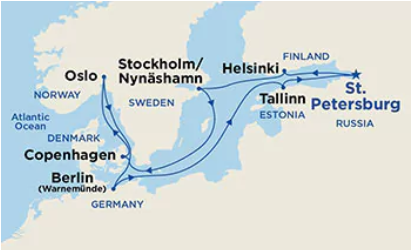 ITINERARIO DÍA A DÍADÍA 1  SAN PETERSBURGO 07/07/2019LLEGADA, TRASLADO DESDE AEROPUERTO  AL HOTEL. ALOJAMIENTODÍA 2 SAN PETERSBURGO 08/07/2019DESAYUNO, LA CIUDAD DE SAN PETERSBURGO FUE FUNDADA EN EL ANO 1703 POR EL EMPERADOR RUSO PEDRO EL GRANDE COMO UNA FORTALEZA QUE ESTABA DESTINADA A DEFENDER LAS ORILLAS DEL RIO NEVA. LA CIUDAD SE UBICA EN LAS CUARENTA ISLAS CREADAS POR EL RIO NEVA. SAN PETERSBURGO LO SUELEN DENOMINAR “LA VENECIA DEL NORTE”, “VENTANA A EUROPA”, “DIAMANTE DE LA CORONA RUSA”. LA CIUDAD PLANEADA Y CONSTRUIDA POR LOS ARQUITECTOS DESTACADOS DE TODO EL MUNDO, ATRAE A MILLONES DE TURISTAS POR EL ESPLENDOR DE SUS PALACIOS MAJESTUOSOS. LA MAYORIA DE LUGARES DE INTERES ESTAN CONCENTRADOS EN LA PARTE CENTRAL DE LA CIUDAD.DURANTE LA ESCURSION LOS TURISTAS VERAN, EL GINETE DE BRONCE, LA CATEDRAL SMOLNY, EL CRUCERO “AURORA”, IGLESIA DE LA SANGRE DERRAMADA, LA AVENIDA NEVSKY, LA PALZA DEL PALACIO, PALACIO MENSHIKOV Y OTROS LUGARES DE MUCHO INTERES HISTORICO Y ARTISTICO, PARA FINALIZAR LA VISITA CON LA FAMOSA CATEDRAL DE SAN ISSAK CON ACCESO.DÍA 3 AL 12 CRUCERO POR LAS ESCANDINAVIA Y RUSIA EN REGAL PRINCESS 9 AL 19 JULIO 2019DESAYUNO, TRASLADO DESDE EL HOTEL AL PUERTO PARA REALIZAR CRUCERO.DÍA 13 SAN PETERSBURGO  19 JULIO 2019DESEMBARQUE DEL CRUCERO. TRASLADO AL AEROPUERTO.ITINERARIO DE CRUCERO:**Horarios pueden ser modificados por la navieraCONDICIONES GENERALESSALIDA CON FECHA FIJA PARA EL 06 DE JULIO 2019PROGRAMA VALIDO PARA RESERVAS Y PAGO TOTAL HASTA EL 25 DE ABRIL 2019. VALORES POR PERSONA EN BASE HABITACIÓN Y CABINA ESTÁNDAR (INTERNA) DOBLE. CATEGORIA SUPERIOR CONSULTARVALORES SUJETOS A DISPONIBILIDAD AL MOMENTO DE RESERVAR Y A CAMBIOS SIN PREVIO AVISO.TARIFA PROGRAMA VALIDO SOLO PARA FECHAS INDICADAS.LOS REQUERIMIENTOS DE HABITACIONES Y/O CABINAS DOBLES (MATRIMONIAL O DOS CAMAS), TRIPLES, CAMAS EXTRAS Y/O CUNAS ESTÁN SUJETAS A CONFIRMACIÓN. ES RESPONSABILIDAD DE CADA PASAJERO CONTAR CON LOS DOCUMENTOS REQUERIDOS PARA SU VIAJE, VIGENTES (CON MÁS DE SEIS MESES DE VIGENCIA POSTERIOR AL TÉRMINO) Y EN BUEN ESTADO. POR REGLA GENERAL ESTOS INCLUYEN, PARA CADA PASAJERO, PASAPORTE, CÉDULA DE IDENTIDAD, PARA LOS PAÍSES QUE EXCEPCIONALMENTE PERMITEN INGRESAR CON ESTE DOCUMENTO EN REEMPLAZO DEL PASAPORTE, VISAS EN LOS CASOS QUE FUERA REQUERIDA, PARA PAÍSES EN TRÁNSITO Y PAÍSES DE DESTINO, Y CERTIFICADOS DE DETERMINADAS VACUNAS, PARA PAÍSES EN QUE FUERA REQUERIDO.LA TARIFA AÉREA ESTÁ COTIZADA EN LA CLASE MÁS ECONÓMICA (R), LA CUAL ESTÁ SUJETA A DISPONIBILIDAD, DEBIENDO PASAJERO PAGAR DIFERENCIA DE TARIFA SI ES QUE LA HAY AL DIA DEL PAGO.ESTE PROGRAMA INCLUYE PASAJES E IMPUESTOS AÉREOS, AMBOS SUJETOS A MODIFICACIONES SIN PREVIOAVISO.LOS PASAJES AÉREOS NO UTILIZADOS NO SON REEMBOLSABLES Y NO SE PERMITEN CAMBIOS DE NOMBRES YRUTAS.UNA VEZ EMITIDO EL PASAJE AÉREO NO TIENE DEVOLUCIÓN, NI ENDOSO.CAMBIOS DE FECHA SÓLO SE PUEDEN REALIZAR SI LA LÍNEA AÉREA LO PERMITE, PAGANDO MULTA YDIFERENCIA DE TARIFA.EL HORARIO Y EL ITINERARIO SON APROXIMADOS Y ESTAN SUJETOS A EVENTUALES CAMBIOS POR CAUSASTÉCNICAS Y/O DE FUERZA MAYOR, RESGUARDANDO LA SEGURIDAD DE LOS PASAJEROSEN CASO DE ANULACIÓN DE CUPOS AÉREOS AUTORIZADOS, SOLO SE HARÁ DEVOLUCIÓN DE TAXGUBERNAMENTALES, YA QUE LOS ESPACIOS AÉREOS SON 100% PERDIDA YA QUE SON TARIFAS NEGOCIADAS CON LA LÍNEA AÉREA. EN LOS SERVICIOS TERRESTRES SE APLICARA POLÍTICA DE HOTELERÍA Y SERVICIOS CONTRATADOS.EL CAPITÁN DEL BARCO Y LA COMPAÑÍA NAVIERA TIENEN LA FACULTAD PARA OMITIR UN PUERTO, HACER ESCALA EN UN PUERTO ADICIONAL, MODIFICAR HORARIOS DE ESCALA O CAMBIAR EL BARCO EN CASO QUE SEA NECESARIO PARA PROTEGER LA SEGURIDAD DE LOS PASAJEROS Y TRIPULANTES.LA NAVIERA NO SE RESPONSABILIZA POR PROBLEMAS EN EL EMBARQUE DEBIDO A FACTORES EXTERNOS A LA COMPAÑÍA (EJEMPLO: FACTORES CLIMÁTICOS, TERRORISTAS, SITUACIONES DE LAS LÍNEAS AÉREAS ETC.) Y NO HARÁ DEVOLUCIONES DE DINERO NI COMPENSACIONES EN CASO DE NO PODER EMBARCAR Y/O NO ESTAR A BORDO  EN EL MOMENTO DE LA SALIDA DEL PUERTO DE EMBARQUE O DE CUALQUIER PUERTO DE ESCALA. TAMPOCO PAGA ALOJAMIENTO, ALIMENTACIÓN, TRANSPORTE U OTROS GASTOS REALIZADOS POR EL PASAJERO COMO CONSECUENCIA DE ELLO.LAS MUJERES EMBARAZADAS SOLO PODRÁN EFECTUAR SU VIAJE CON UN MÁXIMO DE 23 SEMANAS DE GESTACIÓN CONTANDO LA FECHA DE FINALIZACIÓN DEL CRUCERO. DEBEN VIAJAR CON CERTIFICADO MÉDICO QUE ACREDITE DICHA CONDICIÓN. A PARTIR DE LA SEMANA 24 DE GESTACIÓN LAS NAVIERAS NO PERMITEN EL EMBARQUEMENORES DE 6 MESES NO TIENEN PERMITIDO VIAJAR EN CRUCEROLOS HORARIOS DE CHECK IN Y CHECK OUT LOS FIJA CADA HOTEL.  EN GENERAL LAS HABITACIONES ESTÁNDISPONIBLES PARA SU INGRESO A PARTIR DE LAS 15:00 PM Y LA SALIDA DEBE SER ANTES DE LAS 12:00 PM.  SALIDAS POSTERIORES PUEDEN SIGNIFICAR COBROS ADICIONALES.LA DOCUMENTACIÓN DE VIAJE ES DE RESPONSABILIDAD DE CADA PASAJERO.NO PERMITE RESERVA DE ASIENTOS ANTICIPADA, NI CHECK IN DE VUELOSLOS BOLETOS AÉREOS SERÁN ENTREGADOS 07 DÍAS ANTES DE LA SALIDA DE CADA VUELOVALOR PUBLICADO CORRESPONDE A HOTEL CATEGORÍA 4*, EN HABITACIÓN ESTÁNDAR Y CABINA INTERNA DOBLE POR PERSONA. OP: TMVALOR POR PERSONA, EN DÓLARESDOBLECABINA INTERNA GARANTIZADA IFUSD5.398AEROLINEAVUELOFECHARUTASALIDALLEGADAAIR FRANCEAF4016 JULIOSANTIAGO – PARÍS11:3507:30+1AIR FRANCEAF14647 JULIOPARÍS – SAN PETERSBURGO09:3013:50AIR FRANCEAF 146519 JULIOSAN PETERSBURGO – PARÍS14:4517:10AIR FRANCEAF 40619 JULIOPARÍS - SANTIAGO23:4008:15+1DÍASPUERTOSLLEGADASALIDA09 JULIOST. PETERSBURG, RUSSIA 6:00 PM10 JULIOTALLINN, ESTONIA 8:00 AM5:00 PM11 JULIOAT SEA VIEW ONBOARD EXPERIENCE12 JULIOBERLIN (WARNEMUNDE), GERMANY 7:00 AM9:00 PM13 JULIOAT SEA VIEW ONBOARD EXPERIENCE14 JULIOOSLO, NORWAY 7:00 AM2:00 PM15 JULIOCOPENHAGEN, DENMARK 5:00 AM6:00 PM16 JULIOAT SEA VIEW ONBOARD EXPERIENCE17 JULIOSTOCKHOLM (NYNASHAMN), SWEDEN 7:00 AM7:00 PM18 JULIOHELSINKI, FINLAND 10:00 AM6:00 PM19 JULIOST. PETERSBURG, RUSSIA 6:30 AM